УКРАЇНАЖИТОМИРСЬКА ОБЛАСТЬНОВОГРАД-ВОЛИНСЬКА МІСЬКА РАДА   РІШЕННЯдванадцята сесія							          сьомого скликаннявід                                № Про внесення змін у додаток 2 до рішення міської ради від 04.02.16 №33 „Про затвердження структури та загальної чисельності працівників міської ради та її виконавчих органів“ Керуючись статтею 25, пунктом 5 частини першої статті 26, пунктом 6 частини четвертої статті 42, враховуючи клопотання начальника управління у справах сім’ї, молоді, фізичної культури та спорту міської ради Борис Н.П. з метою удосконалення діяльності виконавчих органів міської ради,  підвищення ефективності їх роботи,  міська рада:ВИРІШИЛА:1. Внести зміни у додаток  2 до рішення міської ради від 04.02.16 № 33 „Про затвердження структури та загальної чисельності працівників міської ради та її виконавчих органів“   у  додатку 2  у  пункті  6 „Управління у справах сім’ї, молоді, фізичної культури та спорту“  в позиціїї „Головний спеціаліст“  цифру „1“  замінити  цифрою  „2“;- у рядку „Разом“ цифру  „3“  замінити цифрою  „4“;- у рядку „Разом у самостійних відділах, управліннях, службах міської ради“ цифри „93“ замінити цифрами  „94“.     2. Начальнику управління у справах сім’ї, молоді, фізичної культури та спорту міської ради Борис Н.П. забезпечити внесення змін до штатного розпису та кошторису.      3. Контроль за виконанням цього рішення покласти на секретаря міської ради Пономаренко О.А. та заступника міського голови Гвозденко О.В.Міський голова                                                                             В.Л.ВесельськийПорівняльна таблиця Структурата загальна чисельність працівників самостійних виконавчих органів міської радиДодаток 2Начальник відділу кадрів						      Ж.О.КолесникДіюча структураНова структураУправління у справах сім’ї, молоді, фізичної культури та спортуУправління у справах сім’ї, молоді, фізичної культури та спортуНачальник1Начальник1Заступник начальника  1Заступник начальника 1Головний спеціаліст  1Головний спеціаліст2  +1Разом3Разом4Разом у самостійних відділах, управліннях, службах міської ради93Разом у самостійних відділах, управліннях, службах міської ради94+1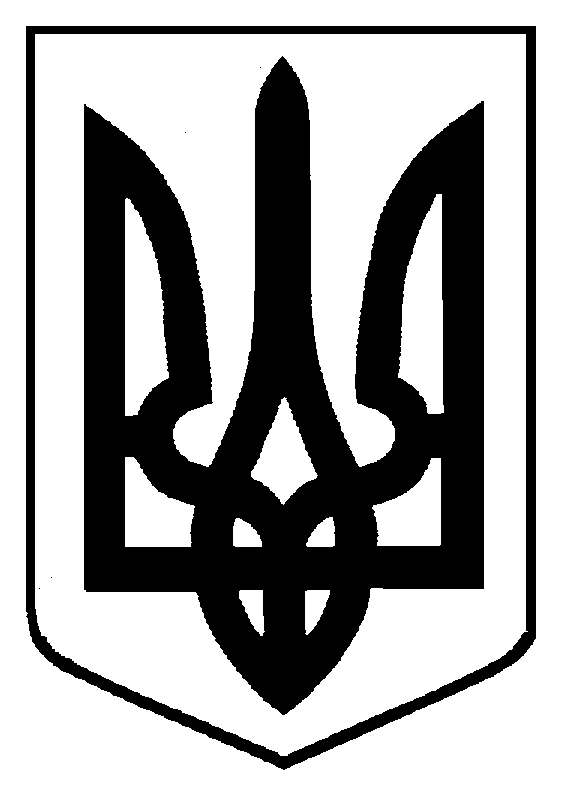 